Муниципальное бюджетное образовательное учреждение«Елионская средняя общеобразовательная школа»Стародубского муниципального округаБрянской области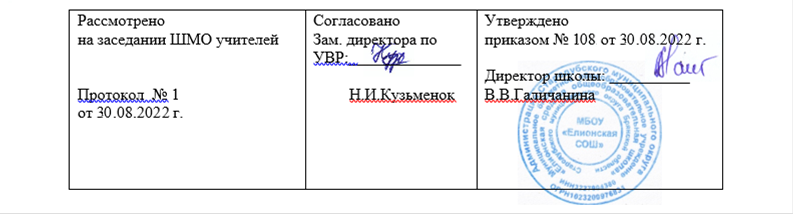 Рабочая программаКружка «Художественное слово»Срок реализации программы – 1 год.Составил – Малахова Н.Н.С. Елионка 2022 год Целью данной программы является развитие у обучающихся ораторского искусства. В процессе обучения усваиваются важные идеи: о связи языка и действительности, языка и мышления, о значении культуры речевого поведения в жизни; развивается творческое представление обучающегося, его индивидуальность.Программой предусмотрены выступления обучающихся в концертных программах в роли ведущих, дикторов, чтецов.Для достижения поставленной цели необходимо выполнить следующие задачи.Обучающие:-         познакомить обучающихся с историей и современными направлениями развития культуры речи;-         способствовать    овладению различными         техниками ораторского искусства.Развивающие:-         развивать природные задатки обучающихся, их творческий потенциал, фантазию, наблюдательность;-         развивать образное и пространственное мышление, память, воображение, внимание;-         развивать положительные эмоции и волевые качества;Воспитательные:-         приобщать обучающихся к системе культурных ценностей, отражающих богатство общечеловеческой культуры;-         побуждать к овладению основами нравственного поведения и нормами гуманистической морали: доброты, взаимопонимания, милосердия, веры в созидательные способности человека, терпимости по отношению к людям, интеллигентности.-         воспитывать уважительное отношение между членами коллектива в совместной творческой деятельности.Прогнозируемые результатыОбучающиеся должны знать:-         основные термины, связанные с лексикой;-         откуда пришли к нам некоторые известные слова и выражения;-         некоторые термины и понятия;-         некоторые пословицы, поговорки, загадки;Обучающиеся должны уметь:-         правильно употреблять изученные слова в речи;-         подбирать синонимы и антонимы;-         различать слова-паронимы, омоформы, архаизмы и неологизмы.Программа  рассчитана на 1час в неделю - 17 часов в год. Посещают кружок «Художественное слово» обучающиеся разных возрастов от 11до 17 лет, с 5 по 11 класс. ЛИЧНОСТНЫЕ, МЕТАПРЕДМЕТНЫЕ ИПРЕДМЕТНЫЕ РЕЗУЛЬТАТЫ ОСВОЕНИЯ УЧЕБНОГО КУРСАЛичностные результаты:1) формирование чувства гордости за свою Родину, её историю, российский народ, становление гуманистических и демократических ценностных ориентации многонационального российского общества;2) формирование средствами литературных произведений целостного взгляда на мир в единстве и разнообразии природы, народов, культур и религий;3) воспитание художественно-эстетического вкуса, эстетических потребностей, ценностей и чувств на основе опыта слушания и заучивания наизусть произведений художественной литературы;4) развитие этических чувств, доброжелательности и эмоционально-нравственной отзывчивости, понимания и сопереживания чувствам других людей;5) формирование уважительного отношения к иному мнению, истории и культуре других народов, выработка умения терпимо относиться к людям иной национальной принадлежности;6) овладение начальными навыками адаптации к школе, к школьному коллективу; 7) принятие и освоение социальной роли обучающегося, развитие мотивов учебной деятельности и формирование личностного смысла учения;8) развитие самостоятельности и личной ответственности за свои поступки на основе представлений о нравственных нормах общения;9) развитие навыков сотрудничества со взрослыми и сверстниками в разных социальных ситуациях, умения избегать конфликтов и находить выходы из спорных ситуаций, умения сравнивать поступки героев литературных произведений со своими собственными поступками, осмысливать поступки героев;10) наличие мотивации к творческому труду и бережному отношению к материальным и духовным ценностям, формирование установки на безопасный, здоровый образ жизни.Метапредметные результаты:1) овладение способностью принимать и сохранять цели и задачи учебной деятельности, поиска средств её осуществления;2) освоение способами решения проблем творческого и поискового характера;3) формирование умения планировать, контролировать и оценивать учебные действия в соответствии с поставленной задачей и условиями её реализации, определять наиболее эффективные способы достижения результата;4) формирование умения понимать причины успеха/неуспеха учебной деятельности и способности конструктивно действовать даже в ситуациях неуспеха;5) использование знаково-символических средств представления информации о книгах;6) активное использование речевых средств для решения коммуникативных и познавательных задач;7) использование различных способов поиска учебной информации в справочниках, словарях, энциклопедиях и интерпретации информации в соответствии с коммуникативными и познавательными задачами;8) овладение навыками смыслового чтения текстов в соответствии с целями и задачами, осознанного построения речевого высказывания в соответствии с задачами коммуникации и составления текстов в устной и письменной формах;9) овладение логическими действиями сравнения, анализа, синтеза, обобщения, классификации по родовидовым признакам, установления причинно-следственных связей, построения рассуждений;10) готовность слушать собеседника и вести диалог, признавать различные точки зрения и право каждого иметь и излагать своё мнение и аргументировать свою точку зрения и оценку событий;11) умение договариваться о распределении ролей в совместной деятельности, осуществлять взаимный контроль в совместной деятельности, общей цели и путей её достижения, осмысливать собственное поведение и поведение окружающих;12) готовность конструктивно разрешать конфликты посредством учёта интересов сторон и сотрудничества.Предметные результаты:1) понимание литературы как явления национальной и мировой культуры, средства сохранения и передачи нравственных ценностей и традиций;2) осознание значимости чтения для личного развития; формирование представлений о Родине и её людях, окружающем мире, культуре, первоначальных этических представлений, понятий о добре и зле, дружбе, честности; формирование потребности в систематическом чтении;3) достижение необходимого для продолжения образования уровня читательской компетентности, общего речевого развития, т. е. овладение чтением вслух и про себя, элементарными приёмами анализа художественных, научно-познавательных и учебных текстов с использованием элементарных литературоведческих понятий;4) использование разных видов чтения (изучающее (смысловое), выборочное, поисковое); умение осознанно воспринимать и оценивать содержание и специфику различных текстов, участвовать в их обсуждении, давать и обосновывать нравственную оценку поступков героев;5) умение самостоятельно выбирать интересующую литературу, пользоваться справочными источниками для понимания и получения дополнительной информации, составляя самостоятельно краткую аннотацию;6) умение использовать простейшие виды анализа различных текстов: устанавливать причинно-следственные связи и определять главную мысль произведения, делить текст на части, озаглавливать их, составлять простой план, находить средства выразительности, пересказывать произведение;7) умение работать с разными видами текстов, находить характерные особенности научно-познавательных, учебных и художественных произведений. На практическом уровне овладеть некоторыми видами письменной речи (повествование — создание текста по аналогии, рассуждение — письменный ответ на вопрос, описание — характеристика героев). Умение написать отзыв на прочитанное произведение;8) развитие художественно-творческих способностей, умение создавать собственный текст на основе художественного произведения, репродукции картин художников, по иллюстрациям, на основе личного опыта.СОДЕРЖАНИЕ ПРОГРАММЫ1.       Вводное занятие. (1 час)Теоретические занятия: Цели и задачи работы творческого коллектива. Правила поведения и правила техники безопасности.2.       Культура речи. (3 часа)Теоретические занятия : виды общения:-   контактное и дистанционное общение, телефонный разговор, переписка;-   непосредственный обычный разговор, беседа, доклад;-   опосредованное (передача информации по радио, телевидению); - устное и письменное, диалогическое и монологическое.Устная и письменная речь. Понятие о монологе, диалоге. Основные критерии культуры речи – грамотность, богатство, выразительность.  Тембр. Мимика. Жесты. Интонация. Рифма. Опорные слова. Объяснение незнакомых слов.Практические занятия : построение текста. Выбор обращения. Составление рассказа.3. Техника речи. (5 часов) Практические занятия :-         Дыхание. Голос.-         Дикция.-         Артикуляция.-         Нормы русского литературного языка (орфоэпия). - Нормы ударения (акцентология).4. Актерское мастерство. (3 часа) Практические занятия :-         Скороговорки на подтекст.-         Этюды на творческое представление.-         Этюды с элементами игры на развитие актерского мастерства.5.     Логическое чтение (пауза, ударение), подтекст. (5 часов) Практические занятия: выразительное чтение.Участие в культурно-массовых мероприятияхИтоговое занятие Практическое занятие: конкурс чтецовКАЛЕНДАРНО-ТЕМАТИЧЕСКОЕ ПЛАНИРОВАНИЕРЕКОМЕНДОВАННЫЙ РЕПЕРТУАР1.     Произведения устного народного творчества:-   Пословицы.-   Поговорки.-   Скороговорки.-   Частушки.-   Прибаутки.-   Загадки.-   Считалочки.-   Песни.-   Сказки.2.     Произведения русских писателей:-   А. Барто. Стихотворения.-   С. Маршак. Стихотворения.-   А. Пушкин. Стихотворения и поэмы.-   Р. Рождественский. Поэмы.-   А. Фет. Стихотворения.-   Д. Хармс. Стихотворения.-   И. Крылов. Басни.-    № урокатемаДата по плануДата факт.1 Вводное занятие. Культура речи. (3 часа)2Теоретические занятия : виды общения3Практические занятия: построение текста. Выбор обращения. Составление рассказа.4Практические занятия: построение текста. Выбор обращения. Составление рассказа.Техника речи. (5 часов)       5Практические занятия Дыхание. Голос.6 Дикция.7Артикуляция8 Нормы русского литературного языка (орфоэпия).9Нормы ударения (акцентология).Актерское мастерство. (5 часов) 10Практические занятия :Скороговорки на подтекст.11 Этюды на творческое представление.12Этюды с элементами игры на развитие актерского мастерства.Логическое чтение (пауза, ударение), подтекст. (5 часов) 13Выразительное чтение14Выразительное чтение15Выразительное чтение16Участие в культурно-массовых мероприятиях17Итоговое занятие